Trabajo realizado por: Enrique Alonso y Ana García Domingo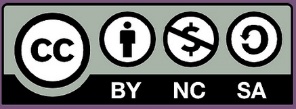 OPCIÓN 1. Reflexiones duelo Kobe Bryant.Ámbito familiar: mujer.«Mis hijas y yo queremos agradecer a las millones de personas que nos han mostrado su apoyo y amor durante este horrible momento. Gracias por todas las oraciones. Definitivamente las necesitamos. Estamos devastadas por la repentina pérdida de mi adorado esposo, Kobe Bryant, el asombroso padre de nuestras hijas; y mi hermosa y dulce Gianna, una hija amorosa, reflexiva y maravillosa, y una hermana increíble para Natalia Bianka y Capri».«No hay palabras suficientes para describir nuestro dolor en este momento. Me consuela saber que Kobe y Gigi sabían que eran tan profundamente queridos. Fuimos increíblemente bendecidos al tenerlos en nuestras vidas. Ojalá estuvieran aquí con nosotros para siempre. Fueron una hermosa bendición que nos quitaron demasiado pronto».Ámbito social: Lebron James."No estoy listo pero aquí voy. Estoy sentado aquí tratando de escribir algo para esta publicación, pero cada vez que lo intento, empiezo a llorar de nuevo sólo pensando en ti, en la sobrina Gigi y la amistad / vínculo / hermandad que tuvimos. Literalmente escuché tu voz el domingo por la mañana antes de dejar Philly (Filadelfia) para regresar a Los Ángeles. No pensé que sería la última conversación que tendríamos. ¡Estoy desconsolado y devastado, mi hermano! Te amo, hermano mayor. Mi corazón está con Vanessa y con las niñas. ¡Te prometo que continuaré con tu legado! ¡Significas mucho para todos nosotros, especialmente para los Lakers y es mi responsabilidad poner esta 'mierda' en mi espalda y seguir así! ¡Por favor, dame la fuerza desde los cielos de arriba y cuídame! ¡Os tengo aquí! ¡Hay mucho más que quiero decir, pero no puedo hacerlo ahora porque no puedo superarlo! ¡Hasta que nos encontremos de nuevo, mi hermano!".Admiradores: “Hiciste que me enamorará del baloncesto”.“Lo último que uno espera de un héroe es que se muera, pero se conoce que las leyendas también se van”.“Estoy en un estado de shock permanente desde que ayer, a las 20:41 horas, leí que habías fallecido en un accidente de helicóptero”. “Tu lealtad a un equipo y tu legado van mucho más allá de lo que podrían indicar tus números o tu palmarés de los más extensos que se pueden encontrar en la historia de la liga”. Reflexión propia La muerte es parte del ciclo de la vida pero supone un hecho difícil de aceptar para los seres queridos debido a que es el fin de la relación con esa persona.En el caso de esta tragedia podemos encontrar diferentes palabras dirigidas a Kobe Bryant desde diferentes ámbitos, en ellas observamos:En todas estas reflexiones podemos ver el inicio del duelo en el que cuesta aceptar el trágico hecho del fallecimiento de una persona. Esto hace referencia a la primera fase, correspondiente a la racionalización que es la etapa de negación. Estas apalabras aparecen cargadas de un fuerte componente emocional, destacando sobre todo la rabia, la ira, la frustración, el dolor…En el caso de la reflexión de Lebron James se puede observar cierta incapacidad para expresar sus emociones de forma clara, lo cual es propio de una perdida no previsible y traumática.  En cualquier caso, el hecho de escribirlo y manifestar sus sentimientos es una adecuada manera de comenzar a lidiar con el duelo.Aquí comienza un largo proceso que culminará con la aceptación emocional de la situación. Esto nos sirve de ejemplo para comprender muchas situaciones que nuestros alumnos pueden vivir y este curso nos ha proporcionado una serie de herramientas para acompañarlos en este proceso.